Curriculum vitae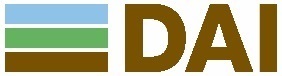 Proposed role in the project: Family name:	First names:	Date of birth:	Nationality:	Education:	Language skills: Indicate competence on a scale of 1 to 5 (1 - excellent; 5 - basic)Other skills: (e.g. computer literacy, etc.)Present position:	Years within the firm:	Key areas of expertise: (relevant to the project)Specific experience in the region:Professional experienceOther relevant information (e.g. publications) Institution (Date from - Date to)Degree(s) or Diploma(s) obtained:LanguageReadingSpeakingWritingCountryDate from - Date toDate from - Date toLocationCompany / employerPositionDescription